	BCH ĐOÀN TP. HỒ CHÍ MINH	ĐOÀN TNCS HỒ CHÍ MINH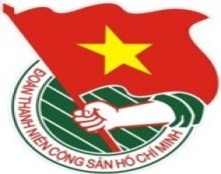 	***		TUẦN LỄ	TP. Hồ Chí Minh, ngày 03 tháng 11 năm 2018	44/2018LỊCH LÀM VIỆC CỦA BAN THƯỜNG VỤ THÀNH ĐOÀN(Từ ngày 05-11-2018 đến 11-11-2018)-------------* Lịch làm việc thay thư mời trong nội bộ cơ quan Thành Đoàn.Lưu ý: Các đơn vị có thể download lịch công tác tuần tại website Thành Đoàn  (www.thanhdoan.hochiminhcity.gov.vn) vào sáng thứ 7 hàng tuần.	TL. BAN THƯỜNG VỤ THÀNH ĐOÀN	CHÁNH VĂN PHÒNG	(Đã ký)	Trần Thu HàNGÀYGIỜNỘI DUNG - THÀNH PHẦNĐỊA ĐIỂMTHỨ HAI05-1109g00Làm việc với Cụm Dịch vụ về hoạt động và công tác chăm lo cho thanh niên công nhân Tết nguyên đán Kỷ Hợi 2019 (TP: đ/c T.Hải, Ban CNLĐ, Bí thư các cơ sở Đoàn cụm Dịch vụ)P.A9THỨ HAI05-1109g30  Họp giao ban Thường trực - Văn phòng (TP: Thường trực, lãnh đạo Văn phòng)P.B2THỨ HAI05-1109g30  Họp giao ban Báo Tuổi trẻ (TP: đ/c T.Nguyên)Báo Tuổi trẻTHỨ HAI05-1110g30Làm việc với Cụm Sản xuất về hoạt động và công tác chăm lo cho thanh niên công nhân Tết nguyên đán Kỷ Hợi 2019 (TP: đ/c T.Hải, Ban CNLĐ, Bí thư các cơ sở Đoàn cụm Sản xuất)P.A9THỨ HAI05-1114g00  Kiểm tra, đánh giá công tác Hội và phòng trào thanh niên năm 2018 (cả tuần) (TP: đ/c H.Sơn, M.Hải, K.Hưng, thành viên các đoàn kiểm tra theo Kế hoạch 07/KH-BTK của Hội LHTN Việt Nam Thành phố)Cơ sởTHỨ HAI05-1115g00  Họp Ủy ban Kiểm tra Đảng ủy cơ quan Thành Đoàn (TP: đ/c Q.Sơn, H.Yến, T.Hải, UV UBKT Đảng ủy)P.B2THỨ HAI05-1116g00Làm việc với Ban Thường vụ Đoàn các Khu chế xuất - Khu công nghiệp Thành phố về các nội dung công tác xây dựng lực lượng và chăm lo cho thanh niên công nhân Tết Nguyên đán Kỷ Hợi 2019 (TP: đ/c T.Hải, Ban CNLĐ)P,.A9THỨ HAI05-1117g30Làm việc với Cụm Xây dựng - Giao thông về hoạt động và công tác chăm lo cho thanh niên công nhân Tết nguyên đán Kỷ Hợi 2019 (TP: đ/c T.Hải, Ban CNLĐ, Bí thư các cơ sở Đoàn cụm Xây dựng - Giao thông)P.A9THỨ ba06-1109g00  Họp Đảng ủy cơ quan Thành Đoàn (TP: đ/c H.Sơn, H.Yến, Q.Sơn, T.Liễu, T.Phương, Đảng ủy viên ĐUCQ)P.B210g00Làm việc với các cơ sở Đoàn về thực hiện Kết luận  số 273-KL/TU ngày 26/02/2015 của Thành ủy về chế độ trợ cấp cho cán bộ chuyên trách và chế độ chính sách hỗ trợ hoạt động công tác Đảng, Đoàn thanh niên, Công đoàn trong các doanh nghiệp ngoài khu vực nhà nước, khu chế xuất, khu công nghiệp (TP: đ/c T.Hải, Ban CNLĐ, Thường trực Quận - Huyện Đoàn phụ trách công tác Ngoài Nhà nước, Thường trực cơ sở Đoàn khu vực CNLĐ có đơn vị Ngoài Nhà nước trên 500 lao động)HT14g00Kiểm tra tiến độ thi công Nhà Văn hóa Sinh viên (TP: đ/c Q.Sơn, X.Diện, Tổ Kinh tế - Dự án)P.B2THỨ ba06-11(Tiếp theo)14g00Họp rút kinh nghiệm công tác tổ chức Hội thi Bàn tay vàng Ngành xây dựng lần 2 - năm 2018 (TP: đ/c T.Hải, Ban Tổ chức Hội thi)P.A9THỨ Tư07-1108g00  Họp Ban Thường vụ Thành Đoàn (TP: đ/c H.Sơn, BTV Thành Đoàn)P.B214g00  Họp Hội đồng xét chọn danh hiệu Nhà giáo trẻ tiêu biểu Thành phố Hồ Chí Minh năm 2018 (TP: đ/c H.Sơn, Q.Sơn, T.Liễu, T.Phương, M.Hải, K.Hưng, thành phần theo thư mời)P.B214g00  Báo cáo điểm mới trong Điều lệ Đoàn TNCS Hồ Chí Minh khóa XI cho cán bộ Đoàn, đoàn viên của Quận Đoàn Tân Bình (TP: đ/c P.Thảo)Q. Tân Bình16g30Họp các đoàn kiểm tra công tác Đoàn và phong trào thanh thiếu nhi năm 2018 (TP: đ/c H.Sơn, Q.Sơn, T.Liễu, T.Phương, M.Hải, thành viên các Đoàn kiểm tra)P.C617g30Họp Đoàn kiểm tra số 2 công tác Đoàn và phong trào thanh thiếu nhi năm 2018 (TP: đ/c Q.Sơn, T.Nguyên và thành viên Đoàn kiểm tra)P.B2THỨ NĂM08-1108g00Họp nhóm chuẩn bị nội dung các hoạt động và trao giải thưởng “Cán bộ, công chức, viên chức trẻ, giỏi, thân thiện” năm 2018 (TP: đ/c T.Hải, cán bộ được phân công theo Kế hoạch số 84-KH/TĐTN-BCNLĐ)P.A908g00  Họp Ban Tổ chức Liên hoan Nhà giáo trẻ tiêu biểu Thành phố Hồ Chí Minh năm 2018 (TP: đ/c Q.Sơn, K.Hưng, theo thông báo 541-TB/TĐTN-BTNTH)P.B210g00Họp kiểm tra các nội dung chuẩn bị Chương trình kỷ niệm 20 năm và Giải thưởng Sinh viên nghiên cứu khoa học – Euréka lần thứ XX năm 2018 (TP: đ/c Q.Sơn và thành viên theo Kế hoạch liên tịch số 22-KHLT/TĐTN-ĐHQG)P.B210g00✪  Dự Chương trình tuyên dương giải thưởng Cánh én hồng và Liên hoan Phụ trách thiếu nhi toàn quốc 2018 (TP: đ/c T.Phương, N.Nhung, T.Nghĩa, đoàn đại biểu)Bình Dương10g00  Dự chương trình họp mặt kỷ niệm 65 năm Ngày Độc lập Vương quốc Campuchia (TP: đ/c H.Minh)NVHTN14g00Kiểm tra tiến độ tổ chức Liên hoan Bí thư Chi đoàn Giỏi Cụm Miền Đông Nam Bộ năm 2018 (TP: đ/c T.Liễu, Tổ trưởng, tổ phó các tổ hoạt động theo Thông báo số 547-TB/TĐTN-BTC)P.A916g00Họp đoàn kiểm tra số 3 Công tác Đoàn và phong trào thanh thiếu nhi năm 2018 (TP: đ/c T. Liễu, thành viên Đoàn kiểm tra theo phân công )P.A916g00Họp đoàn kiểm tra số 4 Công tác Đoàn và phong trào thanh thiếu nhi năm 2018 (TP: đ/c T.Phương, H.Trân, N.Tuấn, M.Linh, K.Phẳng )P.A116g00  Họp Chi bộ trường học (TP: đ/c K.Hưng, đảng viên chi bộ)P.A317g00  Họp quán triệt các đơn vị tổ chức chương trình gia đình nuôi - SSEAYP năm 2018 (TP: đ/c M.Hải, H.Trân, P.Lâm, đại diện Thường trực Quận Đoàn 1, 2, 3, 4, 5, 6, 7, 10, 11, Phú Nhuận, Bình Thạnh, Tân Bình, Bình Tân, Gò Vấp)Số 5 ĐTHTHỨ SÁU09-1107g00  Lớp tập huấn Chính trị viên phó Ban Chỉ huy Quân sự phường, xã, thị trấn năm 2018 (2 ngày) (TP: đ/c M.Hải, T.Đạt, M.Linh)Trường Quân sự Thành phố08g00Dự Hội nghị triển khai Đề án ủy quyền và thu nhập tăng thêm (TP: đ/c Q.Sơn)UBND TP09g00Họp nhóm phụ trách chương trình thảo luận, giao lưu trong chương trình đón tiếp Tàu thanh niên Đông Nam Á và Nhật Bản lần thứ 45 (SSEAYP 2018) (TP: đ/c T.Liễu, T.Hải và các thành viên theo Thông báo số 548-TB/TĐTN-BQT)PA914g00Làm việc với cơ sở Đoàn về việc đăng ký ý tưởng, sáng kiến, hiến kế trên Cổng thông tin Ý tưởng sáng tạo thành phố Hồ Chí Minh (TP: đ/c M.Hải, đại diện lãnh đạo các Ban – VP, TT PTKH&CN Trẻ, Thường trực cơ sở Đoàn trực thuộc Thành Đoàn)HT18g00  Hội nghị triển khai Điều lệ Đoàn khóa XI và quán triệt Nghị quyết Đại hội Đoàn các cấp và Nghị quyết số 54/2017/QH14 của Quốc hội về thí điểm cơ chế, chính sách đặc thù phát triển TP. Hồ Chí Minh (TP: đ/c T. Liễu)ĐH Sư phạm TP. HCMTHỨ BẢY10-1107g00✪Sinh hoạt chuyên đề mở rộng Chi bộ Văn phòng 1, 2 và 3 (TP: đ/c H.Sơn, Q.Sơn, T.Hà, H.Thạch, X.Diện, đảng viên – đoàn viên – công đoàn viên Chi bộ Văn phòng 1, 2, 3)Bến Tre07g45✪Dự Lễ tuyên dương giải thưởng Cánh én hồng toàn quốc năm 2018 (TP: đ/c T.Phương)Bình Dương08g00  ✪Dự Hội nghị tổng kết công tác Đoàn Thanh niên - Hội Sinh viên Trường Đại học Khoa học Tự nhiên – ĐHQG TP. Hồ Chí Minh (TP: đ/c P.Thảo)Trường Đoàn Lý Tự Trọng18g00  📷Vòng Bán kết - Liên hoan các nhóm tuyên truyền ca khúc cách mạng năm 2018 (2 ngày) (TP: đ/c T.Liễu, T.Nguyên, X.Thanh, T.Đạt, T.Toàn, Ban Tuyên giáo)Công viên Văn Lang (Quận 5)CHỦ NHẬT11-1107g30  📷Ngày Pháp luật nước Cộng hòa Xã hội chủ nghĩa Việt Nam năm 2018 - Khu vực Công nhân Lao động (TP: đ/c T.Liễu, T. Tuấn, Đ.Đạt)KCX Tân Thuận 
(Quận 7)07g30📷  Ngày Pháp luật nước Cộng hòa Xã hội chủ nghĩa Việt Nam năm 2018 - Khu vực Trường học (TP: đ/c T.Phương, K.Hưng, T.Nguyên, T.Toàn, Đ.Quy)ĐH Mở TP. HCM (Q. Gò Vấp)08g00✪Khai mạc lớp tập huấn, bồi dưỡng cán bộ Đoàn ngoài khu vực nhà nước năm 2018 (TP: đ/c T.Hải, Ban Tổ chức lớp)H.Bình Chánh08g30  Tập huấn tình nguyện viên Chương trình đón tiếp Tàu Thanh niên Đông Nam Á và Nhật Bản năm 2018 (cả ngày) (TP: đ/c K.Vân, H.Minh, K.Tuyền, T.Toàn, tình nguyện viên chương trình)HT11g00Dự kỷ niệm 12 năm thành lập Trung tâm Hỗ trợ Thanh niên công nhân Thành phố Hồ Chí Minh (15/11/2006 – 15/11/2018) (TP: Đ/c H.Sơn, Q.Sơn, T.Liễu, T.Phương, M.Hải, Ban CNLĐ, theo TM)KS Công Đoàn Thanh ĐaCHỦ NHẬT11-11(TIẾP THEO)18g00  Dự chương trình đối thoại của Ban Giám đốc Ký túc xá Lào với du học sinh (TP: đ/c K.Hưng, T.Toàn, T.Nhã)KTX Lào